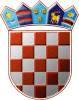 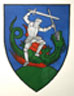         REPUBLIKA HRVATSKA       MEĐIMURSKA ŽUPANIJAOPĆINA SVETI JURAJ NA BREGU        POVJERENSTVO ZA PROVEDBU OGLASAKLASA:112-03/22-01/01URBROJ: 2109/16-22-5Pleškovec, 26. svibnja 2022.OBAVIJESTI I UPUTE KANDIDATIMAPutem Hrvatskog zavoda za zapošljavanje dana 26.05.2022. godine objavljen je Oglas za prijam u službu komunalnog radnika - grobara, na određeno vrijeme od 6 mjeseci, uz mogućnost produženja za još 6 mjeseci za rad na općinskom groblju, te se daju upute kako slijedi.  Prijave na Oglas podnose se zaključno do 03.06.2022. godine.  Izrazi koji se koriste u ovoj obavijesti za osobe u muškom rodu uporabljeni su neutralno i odnose se na muške i ženske osobe.  Opis poslova komunalnog radnika - grobara: obavlja poslove čišćenja grobljaobavlja i druge poslove po nalogu načelnika ili pročelnikaPodaci o plaći komunalnog radnika - grobara: Sukladno odredbama Zakona o plaćama u lokalnoj i područnoj (regionalnoj) samoupravi („Narodne novine“, broj 28/10.) plaću službenika čini umnožak koeficijenta složenosti poslova radnog mjesta i osnovice za obračun plaća uvećan za 0,5 % za svaku navršenu  godinu radnog staža. Koeficijent za predmetno radno mjesto je 1,03 dok je osnovica za obračun plaće 5.400,00 kuna.   Način obavljanja prethodne provjere znanja i sposobnosti kandidata: za kandidate prijavljene na Oglas koji su podnijeli pravodobnu i urednu prijavu te ispunjavaju formalne uvjete provest će se postupak prethodne provjere znanja i sposobnosti koji obuhvaća pisano testiranje i intervju. Za svaki točan odgovor na pisanom testiranju dodjeljuje se 1 bod.Smatra se da je kandidat, koji nije pristupio prethodnoj provjeri znanja i sposobnosti povukao prijavu na Oglas. Postupak testiranja i intervjua provest će Povjerenstvo za provedbu oglasa. O rezultatima testiranja i vremenu održavanja intervjua kandidati će biti obaviješteni.Na pisanom testiranju nije dozvoljeno koristiti se literaturom i zabilješkama, napuštati prostoriju, razgovarati s ostalim kandidatima niti na bilo koji drugi način remetiti koncentraciju kandidata, a mobitel je potrebno isključiti. Intervju se provodi samo s kandidatima koji su ostvarili najmanje 50% iz pisane provjere znanja i sposobnosti. Povjerenstvo kroz razgovor s kandidatima prilikom intervjua utvrđuje interese, profesionalne ciljeve i motivaciju za rad na tim poslovima. Kandidati koji će moći pristupiti intervjuu bit će o tome obaviješteni. Nakon provedenog testiranja i razgovora (intervju), Povjerenstvo za provedbu oglasa utvrđuje rang listu kandidata prema ukupnom broju ostvarenih bodova.  Stručni izvori za pripremanje kandidata za testiranje su:Zakon o grobljima („Narodne novine“, broj 19/98., 50/12. i 89/17.)Statut Općine Sveti Juraj na Bregu („Službeni glasnik Međimurske županije“, broj 08/21.).Postupak testiranja: Na testiranje je potrebno donijeti osobnu iskaznicu ili drugu ispravu na kojoj se nalazi fotografija s kojom se dokazuje identitet osobe. Ne postoji mogućnost naknadnog pisanog testiranja, bez obzira na razloge koje pojedinog kandidata eventualno spriječe da testiranju pristupi u naznačeno vrijeme. Smatra se da je kandidat koji nije pristupio testiranju povukao prijavu na Oglas. Nakon utvrđivanja identiteta i svojstva kandidata, kandidatima će biti podijeljena pitanja iz navedenih područja testiranja. Vrijeme trajanja testiranja – 60 minuta.  Poziv na testiranje bit će objavljen najmanje 5 dana prije testiranja na mrežnim stranicama Općine Sveti Juraj na Bregu – www.svetijurajnabregu.hr i na oglasnoj ploči Općine Sveti Juraj na Bregu, Pleškovec 29.  Ostale upute: Podnositelji prijava dužni su u prijavi priložiti sve priloge i podatke naznačene u Oglasu i to u obliku navedenom u Oglasu budući da manjak samo jedne isprave ili dostava jedne isprave u obliku koji nije naveden u Oglasu isključuje podnositelja iz statusa kandidata. Ukoliko podnositelj prijave utvrdi da je potrebno dopuniti prijavu koja je već podnijeta, to je moguće učiniti zaključno do isteka roka u Oglasu. Nadalje, prijave kandidata koji ne ispunjavaju formalne uvjete za prijam u službu navedene u Oglasu ne upućuju se u daljnji postupak provjere znanja i sposobnosti i o tome će se podnositelj prijave obavijestiti pisanim putem.                                                          POVJERENSTVO ZA PROVEDBU OGLASA